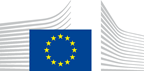 VACANCY NOTICESECONDED NATIONAL EXPERT TO THE EUROPEAN COMMISSION1.	Nature of the tasksUnit C.3 of DG Environment contributes to the European Green Deal, in particular the zero pollution ambition for a toxic-free environment, and to the protection of human health and the environment, through the development and implementation of science-based and cost-effective EU policies aimed at reaching levels of ambient air quality that do not cause significant harm to people and the environment.The unit is responsible for a range of policies in the area of air quality and air pollutant emissions, as well as for Multilateral Environment Agreements, in particular the UNECE Convention on Long-Range Transboundary Pollution (Air Convention) and its Protocols. The unit has one vacancy for a Seconded National Expert to be filled as soon as possible with a proposed commencement date of 16 July 2021. The main focus of the tasks will be to support unit work regarding the implementation of the National Emission reduction Commitments Directive (NECD), the Air Convention, and the assessment and promotion of clean air and zero pollution technologies (including a recently established, contract-supported, Clean Air Tech Hub – under the umbrella of the broader Zero Pollution Stakeholder Platform).More specifically, the post will cover essential areas of work in support of clean air and broader zero pollution priorities. The specific areas of work that the post-holder may be expected to cover are as set out below, although the post holder may also be involved in other areas of the Unit's work depending on his/her qualifications and the needs of the service:•	To contribute to the overall implementation of the NECD, and in particular lead on ecosystem monitoring requirements (article 9).•	To provide technical support in relation to the international EU representation work in the context of the Convention on Long Range Transboundary Air Pollution.•	To lead unit work on the implementation of the newly established Clean Air Tech Hub, to further mobilise the private sector and promote innovation in clean technologies.•	To further develop the knowledge and mainstreaming of clean air policy and zero pollution objectives into product/industrial policy (including for example boilers and local space heaters), in close cooperation with relevant Commission services.•	To contribute to unit and directorate follow-up to broader environmental initiatives stemming from the implementation of the European Green Deal.  The fulfilment of these tasks will also imply activities such as:•	To assist in the preparation of Expert Group meetings regarding clean air legislation implementation, and of Council working parties linked to Air Convention, as well as in the production of input for such meetings.•	To contribute to steering specific unit initiatives, in particular the newly established Clean Air Tech Hub. •	To participate in other activities linked to EU clean air policy and legislation, including stakeholder inter-face, answering correspondence, development of guidance or support action, assistance to Member States, conducting support studies and providing input to Commission reports for the Council and the Parliament.•	To provide input to Commission inter-service groups concerning air pollution legislation, or source emission legislation•	To provide briefings and speeches on clean air files.•	To manage administrative matters in relation to contracts.Travelling will be required on an occasional basis.2.	Main qualificationsa) Eligibility criteriaThe following eligibility criteria must be fulfilled by the candidate in order to be seconded to the Commission. Consequently, the candidate who does not fulfil all of these criteria will be automatically eliminated from the selection process.•	Professional experience: at least three years of professional experience in administrative, legal, scientific, technical, advisory or supervisory functions which are equivalent to those of function group AD;•	Seniority: candidates must have at least one year seniority with their employer, that means having worked for an eligible employer as described in Art. 1 of the SNE decision on a permanent or contract basis for at least one year before the secondment; •	Linguistic skills: thorough knowledge of one of the EU languages and a satisfactory knowledge of another EU language to the extent necessary for the performance of the duties. SNE from a third country must produce evidence of a thorough knowledge of one EU language necessary for the performance of his duties.b)	Selection criteriaDiploma - university degree or - professional training or professional experience of an equivalent level  in the field(s) : preference is given to scientific or engineering background, but other profiles may also be acceptable if accompanied by appropriate experience..Professional experienceFamiliarity with existing EU policies in the field of air quality, air pollutant emissions, as well as source emission legislation (e.g. transport emissions, energy efficiency, climate mitigation, etc.).Experience in a public administration, working in teams and with stakeholders, and the possession of effective negotiating skills (preferably at the European level) are an important advantage.Knowledge of economic and legal aspects of environmental policy is an asset.Other skills•	Excellent analytical, IT and communication skills are a pre-requisite, including the ability to synthesise complex issues, identify practical solutions and to communicate effectively with non-specialists. •	Ability to manage a number of files simultaneously with the capacity to produce high quality output often within short deadlines. •	Team spirit, self-reliance, strong organisational skills are important pre-requisites as the ability to adapt quickly and thrive in a multi-lingual and multicultural environmentLanguage(s) necessary for the performance of dutiesA very good oral and written command of English is essential as well as a good knowledge of another official language of the European Union.  Ability in other languages would be an asset3.	Submission of applications and selection procedureCandidates should send their application according to the Europass CV format (http://europass.cedefop.europa.eu/en/documents/curriculum-vitae) in English, French or German only to the Permanent Representation / Diplomatic Mission to the EU of their country, which will forward it to the competent services of the Commission within the deadline fixed by the latter. The CV must mention the date of birth and the nationality of the candidate. Not respecting this procedure or deadlines will automatically invalidate the application.Candidates are asked not to add any other documents (such as copy of passport, copy of degrees or certificate of professional experience, etc.). If necessary, these will be requested at a later stage. Candidates will be informed of the follow-up of their application by the unit concerned.4.	Conditions of the secondmentThe secondment will be governed by the Commission Decision C(2008)6866 of 12/11/2008 laying down rules on the secondment to the Commission of national experts and national experts in professional training (SNE Decision).The SNE will remain employed and remunerated by his/her employer during the secondment. He/she will equally remain covered by the national social security system. Unless for cost-free SNE, allowances may be granted by the Commission to SNE fulfilling the conditions provided for in Art. 17 of the SNE decision. During the secondment, SNE are subject to confidentiality, loyalty and absence of conflict of interest obligations, as provided for in Art. 6 and 7 of the SNE Decision.If any document is inexact, incomplete or missing, the application may be cancelled.Staff posted in a European Union Delegation are required to have a security clearance (up to SECRET UE/EU SECRET level according to Commission Decision (EU, Euratom) 2015/444 of 13 March 2015, OJ L 72, 17.03.2015, p. 53).The selected candidate has the obligation to launch the vetting procedure before getting the secondment confirmation.5.	Processing of personal dataThe selection, secondment and termination of the secondment of a national expert requires the Commission (the competent services of DG HR, DG BUDG, PMO and the DG concerned) to process personal data concerning the person to be seconded, under the responsibility of the Head of Unit of DG HR.DDG.B4. The data processing is subject to the SNE Decision as well as the Regulation (EU) 2018/1725. Data is kept by the competent services for 10 years after the secondment (2 years for not selected or not seconded experts).You have specific rights as a ‘data subject’ under Chapter III (Articles 14-25) of Regulation (EU) 2018/1725, in particular the right to access, rectify or erase your personal data and the right to restrict the processing of your personal data. Where applicable, you also have the right to object to the processing or the right to data portability.You can exercise your rights by contacting the Data Controller, or in case of conflict the Data Protection Officer. If necessary, you can also address the European Data Protection Supervisor. Their contact information is given below.Contact informationThe Data ControllerIf you would like to exercise your rights under Regulation (EU) 2018/1725, or if you have comments, questions or concerns, or if you would like to submit a complaint regarding the collection and use of your personal data, please feel free to contact the Data Controller, HR.DDG.B.4, HR-MAIL-B4@ec.europa.eu.The Data Protection Officer (DPO) of the CommissionYou may contact the Data Protection Officer (DATA-PROTECTION-OFFICER@ec.europa.eu) with regard to issues related to the processing of your personal data under Regulation (EU) 2018/1725.The European Data Protection Supervisor (EDPS)You have the right to have recourse (i.e. you can lodge a complaint) to the European Data Protection Supervisor (edps@edps.europa.eu) if you consider that your rights under Regulation (EU) 2018/1725 have been infringed as a result of the processing of your personal data by the Data Controller.To the attention of candidates from third countries: your personal data can be used for necessary checks.Post identification:(DG-DIR-UNIT)ENV-C-3Head of Unit:Email address:Telephone:Number of available posts:Suggested taking up duty:Suggested initial duration:Place of secondment:François WakenhutFrançois.Wakenhut@ec.europa.eu +32 229-6538013rd quarter 2021 2 years1 Brussels   Luxemburg   Other:     With allowances                     Cost-freeThis vacancy notice is also open to    the following EFTA countries :
	 Iceland   Liechtenstein   Norway   Switzerland
	 EFTA-EEA In-Kind agreement (Iceland, Liechtenstein, Norway)
    the following third countries:
    the following intergovernmental organisations: This vacancy notice is also open to    the following EFTA countries :
	 Iceland   Liechtenstein   Norway   Switzerland
	 EFTA-EEA In-Kind agreement (Iceland, Liechtenstein, Norway)
    the following third countries:
    the following intergovernmental organisations: 